Приложение № 2 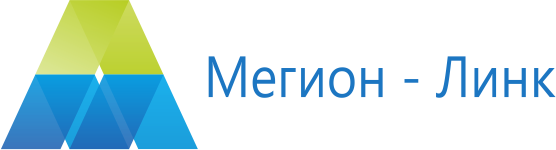 к Правилам оказания  телематических  услуг связи и услуги «Видеонаблюдение»физическим лицам ООО «Мегион-Линк» Особенности предоставления абонентского оборудования       Настоящие Особенности предоставления абонентского оборудования физическим лицам ООО «Мегион-Линк» устанавливают условия передачи ООО «Мегион-Линк» (далее – Оператор) Абоненту Оборудования в собственность (купля-продажа), во временное владение и пользование (аренда), либо на ответственное хранение. Выбор способа передачи Оборудования указывается Абонентом в Договоре.  1. Условия аренды Оборудования1.1. Оператор передает Абоненту во временное владение и пользование комплект абонентского оборудования (далее – «Оборудование»), необходимого для оказания Услуг «Доступ в Интернет», «Видеонаблюдение» (далее – «Услуги»), заказанных Абонентом по Договору, а Абонент принимает в аренду (с правом выкупа) Оборудование по Акту-приему передачи.  1.2. Наименование, стоимость Оборудования, срок аренды и размер Арендных платежей указываются в Акте приема - передачи, который является неотъемлемой частью Договора. 1.3. Оператор обязан: а) Передать Абоненту в исправном состоянии, укомплектованном и с необходимой технической документацией Оборудование во временное владение и пользование.  б) Осуществлять ремонт Оборудования, поврежденного по вине Абонента, за счет Абонента. Абонент в таком случае несет все расходы, связанные с ремонтом Оборудования, в том числе расходы на транспортировку Оборудования до места ремонта и обратно. в) Устранить поломку или заменить на аналогичное в случае выхода Оборудования из строя по причинам, не зависящим от Абонента.  г) Довести до сведения Абонента инструкцию о порядке пользования переданным Оборудованием. д) Консультировать Абонента по вопросам, связанным с эксплуатацией переданного Оборудования. 1.4. Абонент обязан: а) Принять от Оператора Оборудование во временное владение и пользование под свою полную ответственность и уплачивать Арендные платежи за владение и пользование Оборудованием до момента возврата Оборудования Оператору.  б) Обеспечивать сохранность Оборудования и его целевое использование. в) Соблюдать правила технической эксплуатации переданного Оборудования. г) Обеспечить в согласованное с Оператором время доступ персонала Оператора для осуществления ремонта и технического обслуживания переданного Оборудования. д) В течение 7 (семи) календарных дней с момента утери, хищения, выхода из строя Оборудования по вине Абонента (в т.ч. при нарушении правил эксплуатации) и невозможности его восстановления, возместить стоимость переданного во временное владение и пользование Оборудования, определенную Прейскурантом Оператора с учетом естественного износа (срока полезного использования), а также возместить все причиненные Оператору в связи с этим убытки. е) Не вскрывать, не нарушать целостность гарантийных пломб, не осуществлять самостоятельный ремонт, перенастройку Оборудования. ж) Не сдавать Оборудование в субаренду третьим лицам. з) В момент прекращения действия Договора или расторжения Договора в части аренды Оборудования, независимо от того, какая из сторон явилась инициатором расторжения Договора в указанной части или наступления обстоятельств, связанных с прекращением права собственности, владения или пользования помещением, в котором осуществлено подключение Оборудования для получения Услуг, возвратить в офис продаж и обслуживания Оператора Оборудование, либо возместить Оператору стоимость Оборудования, определенную Прейскурантом цен Оператора с учетом естественного износа (срока полезного использования). Оборудование должно быть возвращено в рабочем состоянии, в полной комплектации и без видимых наружных повреждений с учетом нормального износа. Возместить стоимость соответствующих комплектующих Оборудования. и) Выполнять требования и рекомендации по безопасности от производителя этого Оборудования и/или Оператора. 1.5. Возврат Оборудования оформляется Актом приема-передачи. При возврате Оборудования производится проверка комплектности и технический осмотр Оборудования в присутствии Абонента. В случае некомплектности или неисправности Оборудования делаются соответствующие пометки в Акте приема-передачи, который служит основанием для предъявления претензий. 1.6. Ежемесячный платеж за пользование Оборудованием (далее – «Арендный платеж») указывается в Акте приема-передачи. Абонент обязан оплачивать сумму Арендного платежа до 1-го числа следующего месяца.1.7. Абонент вправе выкупить Оборудование в любой момент в течение срока действия аренды Оборудования, о чем Стороны заключают Соглашение о выкупе Оборудования из аренды, по форме, установленной Оператором. Выкуп Оборудования по частям не допускается. 1.8. Выкупная стоимость Оборудования  зависит от срока нахождения Оборудования во временном владении и пользовании. Оборудование продается по стоимости, зафиксированной в Акте приема-передачи,  уменьшенной на:-  30% , если Оборудование находилось в аренде от 6 до 12 месяцев; -  40%, если срок нахождения в аренде составил от 12 до 18 месяцев;-  50%, если Оборудование находилось в аренде более 18 месяцев.Оборудование, предоставленное во временное владение и пользование, по истечении 36 месяцев передается Абоненту в собственность. 1.9. Любая из Сторон вправе в одностороннем порядке расторгнуть Договор в части аренды Оборудования, направив уведомление об этом за 10 (Десять) дней. Абонент осуществляет возврат Оборудования в соответствии с пунктом 1.5. настоящего приложения к Правилам. Обязанности по аренде считаются прекратившимися в момент подписания Сторонами Акта приема-передачи при возврате Оборудования Оператору.  1.10. Арендные платежи за месяц, в котором прекращаются обязанности по аренде, начисляются и уплачиваются Абонентом пропорционально количеству календарных дней в таком месяце до дня прекращения обязанностей по аренде. Если Арендный платеж за такой месяц был выплачен авансом, Оператор обязуется вернуть Абоненту часть Арендного платежа, соответствующую количеству дней, оставшихся в месяце после дня прекращения Договора в части аренды, в течение 30 (Тридцати) календарных дней со дня прекращения аренды. 1.11. Оператор не несет ответственности за вред и ущерб, причиненный Абоненту/третьим лицам или их имуществу в случае возгорания, поломки, выхода из строя Оборудования, если такое возгорание, поломка и выход из строя Оборудования произошли по вине Абонента, в том числе в результате использования Оборудования не в соответствии с правилами технической эксплуатации, а также целевым назначением Оборудования. 1.12. Оператор вправе: а) В случае нарушения Абонентом п.1.6. настоящего приложения к Порядку потребовать выплаты неустойки в размере 1 % (Одного) от размера Арендного платежа за каждый день просрочки.  б) В случае нарушения Абонентом п.1.6. настоящего приложения к Правилам более чем на 30 (Тридцать) календарных дней, расторгнуть Договор в части аренды Оборудования и потребовать возврата Оборудования. в) Если Абонент не возвратил Оборудование, либо возвратил его несвоевременно, потребовать внесения платы в размере Арендных платежей за все время просрочки. В случае, когда указанная плата не покрывает причиненных Оператору убытков, он может потребовать их возмещения. За несвоевременный возврат Оборудования Абонент обязан уплатить Оператору пени в размере 1 % (Одного) от размера Арендного платежа за каждый день просрочки. г) В случае неисполнения Абонентом обязанности, указанной в п.п. «з» пункта 1.4 настоящего приложения к Порядку по возврату переданного во временное владение и пользование Оборудования с момента прекращения действия или расторжения Договора, потребовать от Абонента возмещения стоимости переданного во временное владение и пользование Оборудования, указанной в Акте приема-передачи. д) Предоставлять Абоненту во временное владение и пользование Оборудование бывшее в употреблении.2. Условия купли – продажи Оборудования2.1. Оператор обязуется передать, а Абонент принять в собственность на условиях купли-продажи Оборудование и обязуется его оплатить.  2.2. Оборудование передается по Акту приема – передачи, который является неотъемлемой частью Договора. В Акте приема – передачи указываются наименование, количество, серийный номер и стоимость Оборудования.     2.3.Право собственности на Оборудование переходит к Абоненту с момента подписания Акта приема-передачи.2.4. Оплата стоимости Оборудования осуществляется на условиях единовременного платежа одновременно с заключением Договора.2.5. Оператор отвечает за недостатки Оборудования (за исключением недостатков, перечисленных в Акте приема-передачи), если не докажет, что недостатки Оборудования возникли после его передачи Абоненту вследствие нарушения последним правил пользования Оборудованием или его хранения либо действий обстоятельств непреодолимой силы. Риск случайной гибели, случайного повреждения, хищения Оборудования переходит Абоненту в момент подписания Акта приема-передачи.  2.6. В случае неисправности Оборудования в течение гарантийного срока Абонент обращается к Оператору. 2.7. Оператор осуществляет ремонт оборудования, переданного Абоненту на условиях купли – продажи, бесплатно в течение гарантийного срока, либо замену на аналогичное, в случае невозможного ремонта. Срок гарантии составляет 12 (двенадцать) месяцев. Начало гарантийного срока исчисляется с даты, указанной в Акте приема – передачи.2.8. В случае, если Гарантийный срок, установленный производителем на Оборудование, не истек на момент заключения Договора, на Оборудование в соответствии с Договором выдается Гарантия до окончания срока гарантийного периода, установленного производителем. В течение гарантийного срока на Оборудование, установленного производителем Оборудования, Оператор осуществляет ремонт силами производителя Оборудования.     2.9. Покупатель, в случае обнаружения недостатков в Оборудовании, не оговоренных Продавцом, помимо прав, предусмотренных настоящим приложением к Правилам, пользуется иными правами, предусмотренными законодательством о защите прав потребителей. 2.10. При обстоятельствах, отвечающих требованиям, которые изложены в пунктах 2.7., 2.8., 2.9. настоящего Приложения, Абонент возвращает, а Оператор принимает Оборудование по Акту приема – передачи.3. Условия передачи Оборудования на ответственное хранение3.1. Оконечное Оборудование (оптический модем ONT (ONU) и другое оборудование, являющееся частью сети связи Оператора) Оператор передает Абоненту на ответственное хранение, а Абонент принимает Оборудование по Акту приема-передачи.3.2. Оборудование является собственностью Оператора и передается в пользование временно на безвозмездной основе.3.3. Наименование, стоимость Оборудования указываются в Акте приема – передачи, который является неотъемлемой частью Договора.3.4. Оператор обязан:а) Для обеспечения предоставления Услуг поставить и установить в помещении Абонента свое Оборудование в полностью смонтированном состоянии и пригодном для эксплуатации.б) Устранить поломку или заменить на аналогичное в случае выхода оконечного Оборудования из строя по причинам, не зависящим от Абонента.3.5. Оператор вправе:а) В случае утраты или повреждения Оборудования, устанавливаемого в помещении Абонента, требовать от Абонента возмещения убытков, вызванных таким повреждением или утратой.б) Потребовать внесение платы в размере стоимости Оборудования, если Абонент не возвратил Оборудование.3.6. Абонент обязан:а) Нести полностью ответственность за Оборудование в течение срока действия Договора, включая случайную утрату, повреждение и хищение Оборудования, и принять все меры для его сохранности.б) Отвечать за утрату и повреждение установленного Абоненту Оборудования в размере причиненных Оператору убытков и возместить расходы Оператора, связанные с установкой в связи с этим другого оконечного Оборудования.в) Никаким образом не модифицировать Оборудование в течение всего срока действия Договора, а также не производить какого-либо технического обслуживания и ремонта Оборудования.г) Обеспечить в согласованное с Оператором время доступ персонала Оператора для осуществления ремонта и технического обслуживания переданного Оборудования.д) В момент прекращения действия Договора или расторжения Договора, независимо от того какая из сторон являлась инициатором расторжения Договора, возвратить в офис продаж и обслуживания Оператора Оборудование, либо возместить Оператору стоимость Оборудования, указанную в Акте приема-передачи.3.7. Возврат Оборудования оформляется Актом приема-передачи. Обязанности по ответственному хранению Оборудования считаются прекратившимися в момент подписания Сторонами Акта приема-передачи при его возврате Абонентом Оператору.3.8. При возврате Оборудования производится проверка комплектности и технический осмотр Оборудования в присутствии Абонента. В случае некомплектности или неисправности Оборудования делаются соответствующие пометки в Акте приема-передачи, который служит основанием для предъявления претензий.